(Schema di offerta, da compilare su carta semplice su cui va applicata la marca da bollo)Il sottoscritto: ________________________________________________________________________Nato a: __________________________ (______) il __________________________________________Residente a: ____________________________________ Provincia di __________________________via/piazza______________________________________________________ n.° __________________in qualità di: (indicare la carica, anche sociale) _____________________________________________dell’Operatore/Impresa: _______________________________________________________________con sede nel Comune di:_______________________________________ Provincia di _____________codice fiscale: ________________________________________________________________________partita I.V.A.: ________________________________________________________________________telefono: ________________________________________________ fax _________________________indirizzo di posta elettronica: ___________________________________________________________Indirizzo PEC: _______________________________________________________________________nella dedotta qualità, presenta la seguente Offerta Economica ed accetta esplicitamente ed incondizionatamente tutte le obbligazioni e condizioni contenute nel Bando di Gara, Disciplinare di Gara/Capitolato Tecnico, nello schema di Convenzione di Cassa e negli altri allegati, dichiarando di essere disposto ad assumere l’affidamento dei Servizi di cassa a favore dell’Istituto d’istruzione Comprensivo “O.Pazzi”, a tal fineOFFRE__________il _________________[Luogo e data]Operatore____________________         		Sottoscrizione _____________________________                                             		[firma dell’operatore]Dichiara inoltre che:la presente offerta è irrevocabile ed impegnativa sino al 180° (centottantesimo) giorno solare, successivo alla scadenza del termine ultimo per la presentazione della stessa;è consapevole che i valori offerti, al netto dell’IVA, dovranno essere indicati sia in cifre che in lettere. In caso di discordanza fra il valore indicato in cifre e quello in lettere, sarà ritenuta valida l’Offerta in lettere;è consapevole che, in caso di indicazione di valori recanti un numero di cifre decimali dopo la virgola superiore a 3, saranno considerate esclusivamente le prime 3 cifre decimali, senza procedere ad alcun arrotondamento;è consapevole che saranno escluse le offerte plurime, condizionate, tardive, alternative o espresse in aumento rispetto all’importo a base di gara;i valori offerti sono omnicomprensivi di quanto previsto negli atti della procedura e, comunque, i corrispettivi spettanti in caso di affidamento della fornitura rispettano le disposizioni vigenti in materia di costo del lavoro e della sicurezza;è consapevole che detta offerta non vincolerà in alcun modo la Stazione Appaltante;ha preso cognizione di tutte le circostanze generali e speciali che possono interessare l’esecuzione di tutte le prestazioni oggetto del contratto, e che di tali circostanze ha tenuto conto nella determinazione dei valori richiesti, ritenuti remunerativi.__________il _________________[Luogo e data]Operatore____________________         	Sottoscrizione _____________________________                                         						      	[firma dell’operatore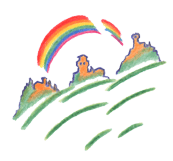           ISTITUTO COMPRENSIVO                 “O.PAZZI” BRISIGHELLAP.tta G. Pianori, 4 – 48013 Brisighella (RA) – Tel 0546-81214 Cod.Fisc. 81001800390–Cod.Mecc. RAIC80700A-Cod.Fatt.U F4HBY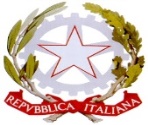 E-mail:raic80700a@istruzione.it-PEC: RAIC80700A@PEC.ISTRUZIONE.IT-SITO WEB:www.icbrisighella.edu.itE-mail:raic80700a@istruzione.it-PEC: RAIC80700A@PEC.ISTRUZIONE.IT-SITO WEB:www.icbrisighella.edu.itE-mail:raic80700a@istruzione.it-PEC: RAIC80700A@PEC.ISTRUZIONE.IT-SITO WEB:www.icbrisighella.edu.itAllegato 2 al Disciplinare di GaraSCHEMA DI OFFERTA ECONOMICAProcedura aperta in ambito comunitario, ai sensi dell’art 71 del D.Lgs. n. 36/2023, per l’affidamento del Servizio di cassa a favore dell’Istituto Comprensivo “O.Pazzi” di BrisighellaC.I.G. Z8B3C9435BSERVIZISERVIZIUNITA DIMISURAOFFERTA(IN CIFRE E IN LETTERE)1Compenso e spese annue di gestione e tenuta conto (Servizio Base)In cifre_________In lettere_______2Commissione a carico dell’Istituto per singola operazione di riscossione mediante bonifico(Servizio Base)In cifre_________In lettere_______3Commissione per transazione inerente il servizio di riscossione tramite bollettino(Servizio Opzionale)In cifre_________In lettere_______4Commissione per transazione inerente il servizio di riscossione tramite Acquiring (utilizzo POS) sul solo transato pagobancomat(Servizio Opzionale)In cifre_________In lettere_______5Commissione a carico dell’Istituto per singola operazione di pagamento ordinato dall’Istituto medesimo mediante bonifico, esclusi bonifici stipendi e rimborsi spese a favore dei dipendenti (comprensivi anche dei costi anche per le regolarizzazioni dei contributi versati con F24 compresa IVA su fatture) (Servizio Base)In cifre_________In lettere_______6Spese annue per attivazione e gestione carte di credito(Servizio Opzionale)In cifre_________In lettere_______7Tasso annuo d’interesse passivo su aperture di credito (Servizio Opzionale)In cifre_________In lettere_______8Remunerazione forfettaria annua per custodia e amministrazione di titoli e valori(Servizio Opzionale)In cifre_________In lettere_______Costi dell’Operatore relativi alla manodopera(in cifre) €____________________(in lettere) Euro _____________________